 Uitvaartvereniging van Marssum.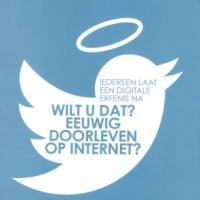 Uitnodiging voor leden en niet-leden. Op dinsdag 17 maart 2020 houdt de vereniging haar jaarvergadering. Ook dit jaar hebben we getracht een interessante lezing te organiseren voor alle belangstellenden.Wij hebben deze keer de heer Sander van der Meer  uitgenodigd, om ons meer te vertellen over digitale nazorg. De lezing begint om 20.30 uur.Welke rechten heb je als nabestaanden op abonnementen, accounts en e-mails van de overledene? Hoe zit het met de privacy na overlijden en wat kan of moet je zelf nu al regelen voor als je er straks niet meer bent? Tijdens deze presentatie krijg je inzichten in wet- en regelgeving en wat de huidige mogelijkheden en valkuilen zijn in deze digitale tijd. Een levendige presentatie waar emotie en humor elkaar afwisselen met recente voorbeelden en praktische tips die je nu al aan het denken zetten.De presentatie wordt verzorgd door de heer Sander van der Meer, afkomstig uit de forensische opsporing, gastdocent voor uitvaartopleidingen en geregeld te horen en te zien op radio en TV. Met Digitale Nazorg ondersteunt hij niet alleen nabestaanden bij toegang tot de digitale erfenis, online nalatenschap en dierbare data op apparatuur of in de cloud van de overledene, maar adviseert hij ook de Tweede Kamer over deze items in  nieuwe wetgeving.U bent van harte welkom op deze avond.Natuurlijk is er ruimte om vragen te stellen op deze avond.U bent welkom vanaf 20.15 uur in Nij Franjum.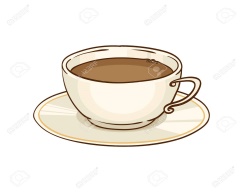 We verwelkomen u met een kopje koffie/thee.Deze avond is mede mogelijk gemaakt door Gemeente Waadhoeke en Afscheidscentrum Andringastate.Graag tot ziens op dinsdagavond 17 maart.Het Bestuur.